На основу члана 12. Правилника о додели средстава за финансирање интензивирања коришћења пољопривредног земљишта којим располажу научно-истраживачке установе, средње пољопривредне школе и остале средње школе које образују ученике пољопривредне струке ‒ путем набавке опреме („Службени лист АПВ“ број 13/24) покрајински секретар за пољопривреду, водопривреду и шумарство доноси ОДЛУКУ о опредељивању средстава по Конкурсу за доделу средстава за финансирање интензивирања коришћења пољопривредног земљишта којим располажу научно-истраживачке установе, средње пољопривредне школе и остале средње школе које образују ученике пољопривредне струке ‒ путем набавке опреме1.Средства у висини од 32.000.000,00 динара предвиђена тачком II подтачка 3.2. Покрајинске скупштинске одлуке о програму заштите, уређења и коришћења пољопривредног земљишта на територији Аутономне покрајине Војводине у 2024. години ("Сл. лист АП Војводине", бр. 45/23) на који је Министарство пољопривреде, шумарства и водопривреде дало сагласност број:  000292276 2023 14847 000 000 000 001 од 17.10.2023. године по спроведеном Конкурсу за доделу средстава за финансирање интензивирања коришћења пољопривредног земљишта којим располажу научно-истраживачке установе, средње пољопривредне школе и остале средње школе које образују ученике пољопривредне струке ‒ путем набавке опреме, објављеном  у дневном листу „Дневник“ дана 24.02.2024. године,  „Службеном листу АПВ“, број 13/24 и сајту Покрајинског секретаријата, по Правилнику о додели средстава за финансирање интензивирања коришћења пољопривредног земљишта којим располажу научно-истраживачке установе, средње пољопривредне школе и остале средње школе које образују ученике пољопривредне струке ‒ путем набавке опреме („Службени лист АПВ“ број 13/24),   сходно бодовној листи коју је утврдила Комисија за спровођење Конкурса за доделу средстава за финансирање интензивирања коришћења пољопривредног земљишта којим располажу научно-истраживачке установе, средње пољопривредне школе и остале средње школе које образују ученике пољопривредне струке ‒ путем набавке опреме од  дана 01.04.2024. године расподељују се: 2.На основу ове одлуке Комисија сачињава, а покрајински секретар доноси, решење са образложењем и поуком о правном средству за подносиоце пријава којима су пријаве одбијене/одбачене или нису у потпуности прихваћене на основу предлога одлуке.3.Након доношења одлуке о додели бесповратних средстава, покрајински секретар у име Покрајинског секретаријата закључује уговор о додели средстава с корисником, којим се регулишу права и обавезе уговорних страна.Корисник средстава је у обавези да – приликом потписивања уговора са Секретаријатом о коришћењу средстава – достави регистровану меницу с меничном изјавом, као средство обезбеђења да опрема неће бити отуђена у року од пет година, осим за опрему чији је век експлоатације краћи од годину дана.Корисници средстава су дужни да примењују одредбе Закона о јавним набавкама („Службени гласник РС”, бр. 124/2012, 14/2015 и 68/2015).Рок за покретање поступка јавних набавки не може бити дужи од 15 дана од дана потписивања уговора о додели средстава.4.Бесповратна средства исплаћују се након што корисник бесповратних средстава достави Бесповратна средства исплаћују се након што корисник средстава достави: захтев за исплату; фотокопију одлуке о спровођењу поступка јавне набавке са подацима о саставу комисије; фотокопију јавног позива о покретању поступка јавне набавке; фотокопију одлуке о избору најповољније понуде након спроведеног поступка јавне набавке и фотокопију уговора након спроведеног поступка јавне набавке. Бесповратна средства ће се исплаћивати у складу с приливом средстава у буџет АП Војводине.5.Ову одлуку обајвити на сајту Покрајинског секретаријат за пољопривреду, водопривреду и шумарство.О б р а з л о ж е њ еПокрајински секретаријат за пољопривреду, водопривреду и шумарство (у даљем тексту: Секретаријат), објавио је Конкурс за доделу средстава за финансирање интензивирања коришћења пољопривредног земљишта којим располажу научно-истраживачке установе, средње пољопривредне школе и остале средње школе које образују ученике пољопривредне струке ‒ путем набавке опреме (у даљем тексту: Конкурс) у дневном листу „Дневник“ дана 24.02.2024. године  и „Службеном листу АПВ“ број 13/24 године и донео је Правилник о додели средстава за финансирање интензивирања коришћења пољопривредног земљишта којим располажу научно-истраживачке установе, средње пољопривредне школе и остале средње школе које образују ученике пољопривредне струке ‒ путем набавке опреме (Службени лист АПВ“ број 13/24) (у даљем тексту: Правилник).Чланом 12. Правилника је прописано да Комисија разматра пријаве поднете на Конкурс и сачињава предлог Одлуке о додели средстава, а да коначну одлуку доноси Покрајински секретар за пољопривреду, водопривреду и шумарство. Комисија је доставила Записник о раду са предлогом одлуке о опредељивању средстава бр. 104-401-413/2023-06-1 од 01.04.2024. године. С обзиром да је предлог Комисије у складу са Правилником донетим 23.02.2024. године, објављеним у „Службеном листу АПВ“ број 13/24 и Конкурсом објављеним у дневном листу „Дневник“ дана 24.02.2024. године и „Службеном листу АПВ“ број 13/24 године, а на основу предлога Комисије, донета је одлука и опредељена су средства као у диспозитиву.Комисија је констатовала:•	Да је по расписаном Конкурсу пристигло укупно 9 пријава и то:Од укупног броја пристиглих пријава све пријaве испуњавају услове предвиђене Конкурсом и Правилником. Комисија је предложила  закључење  уговора о додели бесповратних средстава са оствареним бројем бодова  и предложеним износом средстава као што следи:Имајући  у виду  горе наведено одлучено је као  диспозитиву.Поука о правном леку: Жалба се улаже Покрајинској влади, путем Покрајинског секретаријата, у року од 15 дана од дана достављања појединачног решења.Покрајински секретарВладимир Галић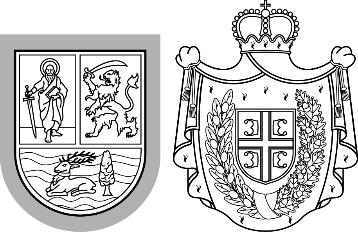 Република СрбијаАутономна покрајина ВојводинаПокрајински секретаријат запољопривреду, водопривреду и шумарствоБулевар Михајла Пупина 16, 21000 Нови СадТ: +381 21 487 44 11; 456 721 F: +381 21 456 040  psp@vojvodina.gov.rsРепублика СрбијаАутономна покрајина ВојводинаПокрајински секретаријат запољопривреду, водопривреду и шумарствоБулевар Михајла Пупина 16, 21000 Нови СадТ: +381 21 487 44 11; 456 721 F: +381 21 456 040  psp@vojvodina.gov.rsБРОЈ:  000712531 2024 09419 009 001 000 001                                                      ДАТУМ: 01.04.2024. годинеРББрој пријавеНазивМестоБодОдобренонамена1001034218 2024 Средња пољопривредна школаЗрењанин1104.000.000,00трактор са навигацијом и аутопилот2001034357 2024 Универзитет у Новом Саду, Пољопривредни факултетНови Сад1003.900.000,00машина за унутарредну обраду земљишта у виноградима,Машина за унутарредну обраду земљишта у воћњацима, мулчер, цистерна3001034393 2024 Средња пољопривредно - прехрамбена школаСомбор902.930.000,00међуредни култиватор, тракторска прскалица, специјализовани дрон, ГПС уређај за навигацију трактора, сакупљач плодова воћа са дувачем, тракторски тресач грана, батеријске маказе за орезивање, сакупљач/превртач сена4001034107 2024 Пољопривредна школа са домом ученика Бачка ТополаБачка Топола803.950.000,00трактор 5001049052 2024 Пољопривредна школа са домом ученикаФутог803.900.000,00трактор, дрон6001034318 2024 Пољопривредна школа "Вршац"Вршац703.530.000,00подривач, дрљача полутешка, ваљак, противградна мрежа са опремом за уградњу, панелна ограда са опремом за уградњу, машина за прање воћа са млином7001066021 2024 Средња стручна школа "Васа Пелагић"Ковин701.950.000,00мотокултиватор са додацима за фрезирање, косачицом, дрљача, култиватор за међуредну обраду8001034427 2024 Пољопривредно - технички средњошколски центар "Беседеш Јожеф" КањижаКањижа704.000.000,00трактор9001034493 2024 Средња стручна школа Стеван Петровић БрилеРума703.840.000,00дрљача, трактор, ГПС навигација32.000.000,00РБНазивМестоОпштина1Средња пољопривредна школаЗрењанинЗрењанин2Универзитет у Новом Саду, Пољопривредни факултетНови СадНови Сад3Средња пољопривредно - прехрамбена школаСомборСомбор4Пољопривредна школа са домом ученика Бачка ТополаБачка ТополаБачка Топола5Пољопривредна школа са домом ученикаФутогНови Сад6Пољопривредна школа "Вршац"ВршацВршац7Средња стручна школа "Васа Пелагић"КовинКовин8Пољопривредно - технички средњошколски центар "Беседеш Јожеф" КањижаКањижаКањижа9Средња стручна школа Стеван Петровић БрилеРумаРумаРББрој пријавеНазивМестоБодПрихватљива инвестицијаОдобрена средства%Сопствена средства%намена1001034218 2024 Средња пољопривредна школаЗрењанин1105.281.000,004.000.000,0075,741.281.000,0024,26трактор са навигацијом и аутопилотом2001034357 2024 Универзитет у Новом Саду, Пољопривредни факултетНови Сад1004.146.076,003.900.000,0094,06246.076,005,94машина за унутарредну обраду земљишта у виноградима, машина за унутарредну обраду земљишта у воћњацима, мулчер, цистерна3001034393 2024 Средња пољопривредно - прехрамбена школаСомбор902.992.891,672.930.000,0097,9062.891,672,10међуредни култиватор, тракторска прскалица, специјализовани дрон, ГПС уређај за навигацију трактора, сакупљач плодова воћа са дувачем, тракторски тресач грана, батеријске маказе за орезивање, сакупљач/превртач сена4001034107 2024 Пољопривредна школа са домом ученика Бачка ТополаБачка Топола804.102.896,003.950.000,0096,27152.896,003,73трактор 5001049052 2024 Пољопривредна школа са домом ученикаФутог803.999.990,003.900.000,0097,5099.990,002,50трактор, дрон6001034318 2024 Пољопривредна школа "Вршац"Вршац703.587.367,003.530.000,0098,4057.367,001,60подривач, дрљача полутешка, ваљак, противградна мрежа са опремом за уградњу, панелна ограда са опремом за уградњу, машина за прање воћа са млином7001066021 2024 Средња стручна школа "Васа Пелагић"Ковин701.965.089,361.950.000,0099,2315.089,360,77мотокултиватор са додацима за фрезирање, косачицом, дрљача, култиватор за међуредну обраду8001034427 2024 Пољопривредно - технички средњошколски центар "Беседеш Јожеф" КањижаКањижа704.500.000,004.000.000,0088,89500.000,0011,11трактор9001034493 2024 Средња стручна школа Стеван Петровић БрилеРума703.961.166,673.840.000,0096,94121.166,673,06дрљача, трактор, ГПС навигација34.536.476,7032.000.000,002.536.476,70